Камни, из  которых  делают украшенияИздревле  люди  пытались  постигнуть  тайну  камня и понять  его  воздействие  на  человека. Философы посвящали изучению  камней свои  труды. Маги  и колдуны  использовали их  для прорицаний. Знахари и доктора для излечения телесных и духовных недугов.    Камень был не только  украшением, но и  талисманом, приносящим счастье, счастливым амулетом, охраняющим от  бед  и болезней. Камни бывают драгоценными и полудрагоценными. Драгоценными камни называют потому, что они редки в Земельной породе. Самые ценные камни – бриллианты. Бриллиант является не только  главной  частью украшения, но  и служит хорошим вложением  капитала.  Драгоценные камни: изумруд, рубин, сапфир, александрит и др. Полудрагоценные камни не такие дорогие, но не менее красивые и уникальные,  это  янтарь, бирюза, малахит, агат, гагат и др. Считается, что украшения из драгоценных камней лучше смотрятся вечером  или по случаю торжества .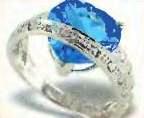 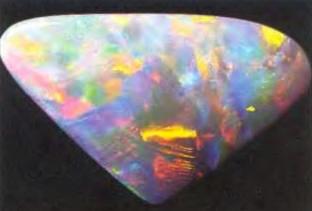 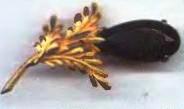 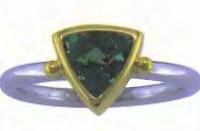 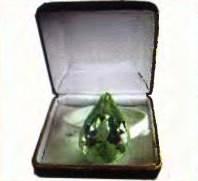 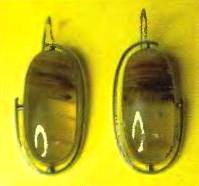 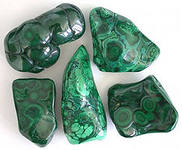 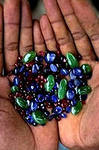 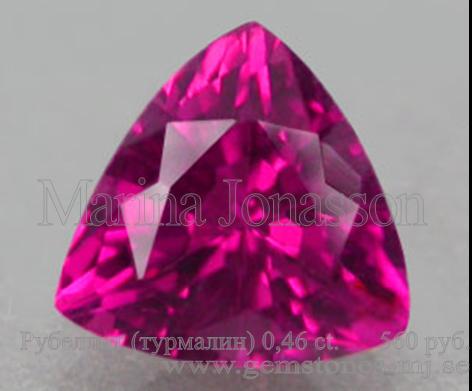 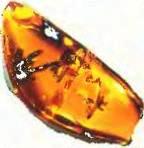 Выполнил Абдуллаев Артём, 3 класс.